Guía de trabajo N° 2 OA 1 –Analizar estéticamente piezas de diseño y obras de arquitectura de diferentes épocas y procedencias relacionando materiales, tratamiento de los lenguajes artísticos, elementos simbólicos contextos y funcionalidad1 – La arquitectura colonial es un estilo arquitectónico de una la madre patria que se ha incorporado a las construcciones de asentamientos o colonias. Los colonos frecuentemente construían asentamientos que sintetizaban la arquitectura de sus países de origen con las características de diseño de sus nuevas tierras, creando diseños híbridos.1​A) De la siguiente imagen señala los diferentes tipos de líneas que encuentres  en ella.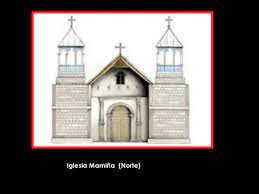 2- Con tus palabras describe que tipo de arquitectura representa la imagen anterior.El arte contemporáneo, es en si el arte de nuestro propio tiempo, se produce y manifiesta en el ahora, respondiendo a la conciencia cultural del momento, a su sociedad, a las necesidades conjuntas, al espíritu de la época.Y es que el arte es inherente a lo humano, a su cultura y evolución. No ha habido época desprovista de manifestaciones artísticas, a través de las que podemos leer e investigar los entresijos de la historia.3- Después de analizar e interpretar la afirmación anterior, responde.A) Crees tú que estas imágenes corresponden a la  arquitectura contemporánea.B) Argumenta tu respuesta.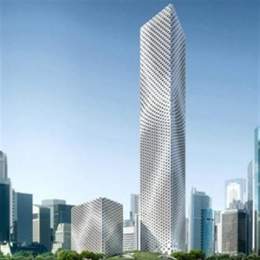 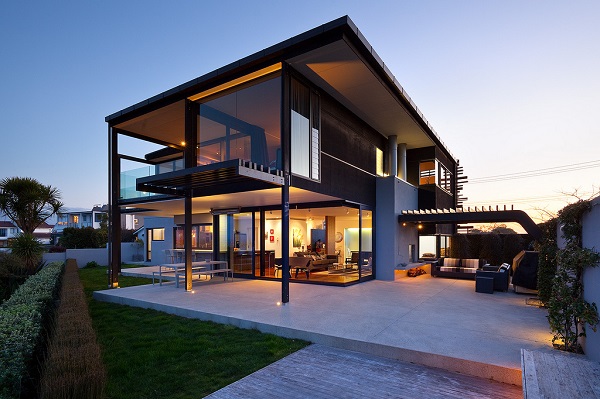 